INDICAÇÃO Nº 1958/10“Possibilidade de mudança de bueiro localizado na Rua Argeu Ergídio dos santos na altura do nº. 151 no Bairro Planalto do Sol II”.INDICA ao Senhor Prefeito Municipal, na forma regimental, determinar ao setor competente que tome providências quanto à Possibilidade de mudança de bueiro localizado na Rua Argeu Ergídio dos santos na altura do nº. 151 no Bairro Planalto do Sol II.Justificativa:Munícipes procuraram este vereador cobrando providências no sentido de proceder à mudança do bueiro localizado no endereço acima citado, pois, existe dois bueiros grandes enfrente a esse numero e a grade de proteção sempre encontra-se quebrada inviabilizando a entrada de veículos na garagem, os munícipes da localidade pedem a manutenção do bueiro e a possibilidade de diminuir o tamanho do bueiro ou deslocar para a divisão dos lotes.Plenário “Dr. Tancredo Neves”, em 11 de Junho de 2010.FABIANO W. RUIZ MARTINEZ“PINGUIM”-Vereador Líder-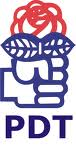 